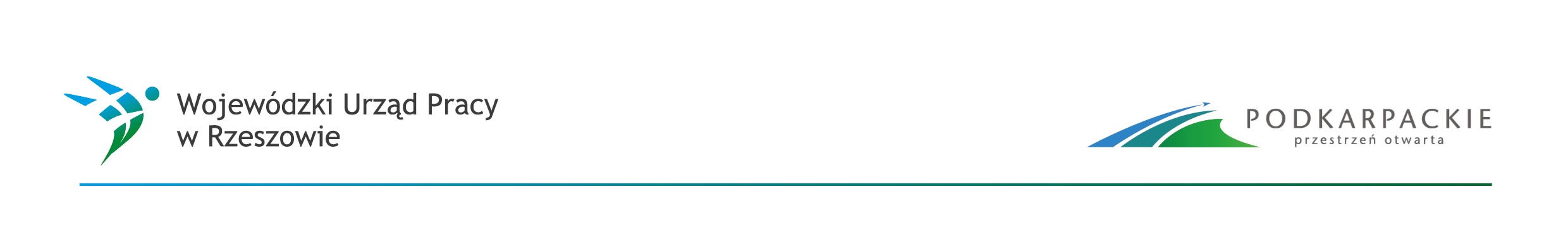 Załącznik nr 1 do ZarządzeniaNr 55/18Dyrektora Wojewódzkiego Urzędu Pracy w Rzeszowiez dnia 28 sierpnia 2018 r.Załącznik do Regulaminu Formularz zgłoszeniowy Konkurs dla podmiotów gospodarczych pn. Biznes KlasaProsimy odesłać podpisany i opieczętowany skan formularza zgłoszeniowego na adres e-mail: wup@wup-rzeszow.pl, a oryginał na adres Organizatora: Wojewódzki Urząd Pracy w Rzeszowie, ul. Adama Stanisława Naruszewicza 11, 35-055 Rzeszów z dopiskiem „Konkurs Biznes Klasa”* Na ostatniej stronie niniejszego formularza znajduje się informacja dot. przetwarzania danych osobowych.KLAUZULA INFORMACYJNA dotycząca przetwarzania danych osobowych w ramach realizacji konkursuprzez Wojewódzki Urząd Pracy w RzeszowieZgodnie z Art. 13 Rozporządzenia Parlamentu Europejskiego i Rady (UE) 2016/679 z dnia 27 kwietnia 2016 r. w sprawie ochrony osób fizycznych w związku z przetwarzaniem danych osobowych i w sprawie swobodnego przepływu takich danych oraz uchylenia dyrektywy 95/46/WE (ogólne rozporządzenie o ochronie danych), zwanym dalej RODO - 
informuje się, że:Administratorem Pani/Pana danych osobowych jest: Wojewódzki Urząd Pracy w Rzeszowie z siedzibą przy ulicy Adama Stanisława Naruszewicza 11, 35-055 Rzeszów, NIP: 8133178741, REGON: 691193682; Kontakt z Inspektorem ochrony danych z Wojewódzkim Urzędzie Pracy w Rzeszowie możliwy jest pod numerem tel. (17) 850 92 32  i adresem e-mail: iod@wup-rzeszow.pl;Pani/Pana dane osobowe przetwarzane w celu realizacji konkursu Biznes Klasa;Pani/Pana dane osobowe przetwarzane będą na podstawie art. 6 ust. 1 lit. a RODO;Pani/Pana dane osobowe będą przechowywane do chwili realizacji zadania, do którego dane osobowe zostały zebrane, a następnie, jeśli chodzi o materiały archiwalne, przez czas wynikający z przepisów ustawy z dnia 14 lipca 1983 r. o narodowym zasobie archiwalnym i archiwach;Odbiorcami danych będą wyłącznie pracownicy Administratora zaangażowani w cel przetwarzania Pani/Pana danych osobowych oraz przedstawiciele podmiotów wymienionych w Regulaminie konkursu Biznes Klasa;Pani/Pana dane osobowe nie będą poddane zautomatyzowanemu podejmowaniu decyzji, 
w tym profilowaniu;Posiada Pani/Pan prawo do: żądania od Administratora dostępu do danych osobowych, sprostowania danych osobowych,usunięcia danych osobowych, w sytuacji, gdy przetwarzanie danych nie następuje  w celu wywiązania się z obowiązku wynikającego z przepisu prawa lub w ramach sprawowania władzy publicznej;ograniczenia przetwarzania danych osobowych,wniesienia sprzeciwu wobec przetwarzania danych osobowych,cofnięcia zgody w dowolnym momencie bez wpływu na zgodność z prawem przetwarzania, którego dokonano na podstawie zgody przed jej cofnięciem, jeżeli przetwarzanie odbywa się na podstawie art. 6 ust. 1 lit. a,wniesienia skargi do organu nadzorczego (Urząd Ochrony Danych Osobowych),  gdy uzasadnione jest, że Pani/Pana dane osobowe przetwarzane są przez Administratora niezgodnie z RODO.Wyrażenie przez Panią/Pana zgody na przetwarzanie danych osobowych ma charakter dobrowolny, jednak warunkuje ono możliwość wzięcia udziału w konkursie.Nazwa podmiotu gospodarczego:…………………………………………………………………………………………………Nazwa podmiotu gospodarczego:…………………………………………………………………………………………………Nazwa podmiotu gospodarczego:…………………………………………………………………………………………………Nazwa podmiotu gospodarczego:…………………………………………………………………………………………………Adres podmiotu gospodarczego:…………………………………………………………………………………………………Adres podmiotu gospodarczego:…………………………………………………………………………………………………Adres podmiotu gospodarczego:…………………………………………………………………………………………………Adres podmiotu gospodarczego:…………………………………………………………………………………………………Wielkość podmiotu gospodarczego: Mikro (0-9 pracowników) Mały (10-49 pracowników) Średni (50-249 pracowników) Duży (od 250 pracowników)Wielkość podmiotu gospodarczego: Mikro (0-9 pracowników) Mały (10-49 pracowników) Średni (50-249 pracowników) Duży (od 250 pracowników)Wielkość podmiotu gospodarczego: Mikro (0-9 pracowników) Mały (10-49 pracowników) Średni (50-249 pracowników) Duży (od 250 pracowników)Wielkość podmiotu gospodarczego: Mikro (0-9 pracowników) Mały (10-49 pracowników) Średni (50-249 pracowników) Duży (od 250 pracowników)Nazwa szkoły/szkół / placówki/placówek oświatowych wspieranej /nych przez podmiot gospodarczy:…………………………………………………………………………………………………Nazwa szkoły/szkół / placówki/placówek oświatowych wspieranej /nych przez podmiot gospodarczy:…………………………………………………………………………………………………Nazwa szkoły/szkół / placówki/placówek oświatowych wspieranej /nych przez podmiot gospodarczy:…………………………………………………………………………………………………Nazwa szkoły/szkół / placówki/placówek oświatowych wspieranej /nych przez podmiot gospodarczy:…………………………………………………………………………………………………Dane kontaktowe (nr telefonu, adres e-mail) w sprawie zgłoszenia:…………………………………………………………………………………………………Dane kontaktowe (nr telefonu, adres e-mail) w sprawie zgłoszenia:…………………………………………………………………………………………………Dane kontaktowe (nr telefonu, adres e-mail) w sprawie zgłoszenia:…………………………………………………………………………………………………Dane kontaktowe (nr telefonu, adres e-mail) w sprawie zgłoszenia:…………………………………………………………………………………………………LPKryterium (forma wsparcia udzielona szkołom / placówkom oświatowym o profilu zawodowym)Kryterium (forma wsparcia udzielona szkołom / placówkom oświatowym o profilu zawodowym)Punktacja (wypełnia Komisja)1.Patronat / porozumienie nad klasą/klasami lub szkołą/szkołami / placówką /placówkami oświatowymi potwierdzone formalną umową(0-5 pkt) Tak Nie(odpowiednie zaznaczyć)2.Wsparcie finansowe (0-20 pkt) Tak Nie(odpowiednie zaznaczyć)2.Komentarz do każdego przedsięwzięcia należy podać:- przeznaczenie dofinansowania (np. zakup sprzętu, zakup wyposażenia pracowni, zakup oprogramowania, remont pracowni, programy stypendialne dla uczniów), - szacunkową kwotę/kwoty wsparcia,- inne istotne szczegóły wsparciaUWAGA, nie należy wskazywać kwot pochodzących z innych źródeł finansowania (np. w ramach projektów)Komentarz do każdego przedsięwzięcia należy podać:- przeznaczenie dofinansowania (np. zakup sprzętu, zakup wyposażenia pracowni, zakup oprogramowania, remont pracowni, programy stypendialne dla uczniów), - szacunkową kwotę/kwoty wsparcia,- inne istotne szczegóły wsparciaUWAGA, nie należy wskazywać kwot pochodzących z innych źródeł finansowania (np. w ramach projektów)2.3.Bezpłatne przekazywanie sprzętu, oprogramowania itp. (0-10 pkt) Tak Nie(odpowiednie zaznaczyć)3.Komentarz jaki rodzaj sprzętu –nowy/używany, jak często przekazywany, sprzęt nowy/wycofany z firmy, szacunkowa wartość sprzętu UWAGA, nie należy ponownie wskazywać zakupu sprzętu wymienionego w kontekście wsparcia finansowego (pkt 2)Komentarz jaki rodzaj sprzętu –nowy/używany, jak często przekazywany, sprzęt nowy/wycofany z firmy, szacunkowa wartość sprzętu UWAGA, nie należy ponownie wskazywać zakupu sprzętu wymienionego w kontekście wsparcia finansowego (pkt 2)3.4.Udostępnianie materiałów i/lub własnych produktów do wykorzystania podczas zajęć szkolnych (0-10 pkt) Tak Nie(odpowiednie zaznaczyć)4.Komentarzrodzaj udostępnionych materiałów/produktów/narzędzi, szacunkowa wartośćKomentarzrodzaj udostępnionych materiałów/produktów/narzędzi, szacunkowa wartość4.5.Kształcenie praktyczne uczniów (0-15 pkt.) Tak Nie(odpowiednie zaznaczyć)5.Komentarz- organizacja praktyk zawodowych wynikających z podstawy programowej – dla ilu uczniów, opis sposobu zapewniania jakości praktyk (jeżeli został przyjęty)- organizacja dodatkowych form kształcenia praktycznego – staży, praktyk dodatkowych, wyjazdów  zagranicznych itp. – dla ilu uczniów, z jakiego źródła finansowane (ze  środków przedsiębiorcy/szkoły/z projektu), ewentualne wynagrodzenia dla ucznia – w jakiej wysokości, z jakiego źródła, inne istotne szczegóły Komentarz- organizacja praktyk zawodowych wynikających z podstawy programowej – dla ilu uczniów, opis sposobu zapewniania jakości praktyk (jeżeli został przyjęty)- organizacja dodatkowych form kształcenia praktycznego – staży, praktyk dodatkowych, wyjazdów  zagranicznych itp. – dla ilu uczniów, z jakiego źródła finansowane (ze  środków przedsiębiorcy/szkoły/z projektu), ewentualne wynagrodzenia dla ucznia – w jakiej wysokości, z jakiego źródła, inne istotne szczegóły 5.6.Zatrudnianie absolwentów (0-10 pkt.) Tak Nie(odpowiednie zaznaczyć)6.Komentarzliczba absolwentów zatrudnianych rocznie, od jak dawnaKomentarzliczba absolwentów zatrudnianych rocznie, od jak dawna6.7.Zaangażowanie w podnoszenie kwalifikacji nauczycieli przedmiotów zawodowych (0-15 pkt) Tak Nie(odpowiednie zaznaczyć)7.Komentarz formy pracy z nauczycielami – szkolenia zewnętrzne, szkolenia praktyczne u przedsiębiorcy itp., ich zakres i wymiar (liczba osób, ilość szkoleń, czas szkoleń), źródło finansowania (środki przedsiębiorcy, środki zewnętrzne np. w ramach projektów), sposoby zapewniania jakości doskonalenia zawodowego nauczycieliKomentarz formy pracy z nauczycielami – szkolenia zewnętrzne, szkolenia praktyczne u przedsiębiorcy itp., ich zakres i wymiar (liczba osób, ilość szkoleń, czas szkoleń), źródło finansowania (środki przedsiębiorcy, środki zewnętrzne np. w ramach projektów), sposoby zapewniania jakości doskonalenia zawodowego nauczycieli7.8.Udział w „dniach otwartych” dla szkół, targach szkolnych itp. (0-5 pkt) Tak Nie(odpowiednie zaznaczyć)8.Komentarz rodzaj inicjatywy, okres trwania, ilość wspólnych inicjatywKomentarz rodzaj inicjatywy, okres trwania, ilość wspólnych inicjatyw8.9.Inne formy wsparcia, podnoszące jakość pracy szkoły/placówki oświatowej (0-10 pkt) Tak Nie(odpowiednie zaznaczyć)9.Komentarz opis działańKomentarz opis działań9.Podsumowanieuzasadnienie dlaczego zgłoszony podmiot gospodarczy zasługuje na tytuł „Biznes Klasa”Podsumowanieuzasadnienie dlaczego zgłoszony podmiot gospodarczy zasługuje na tytuł „Biznes Klasa”Podsumowanieuzasadnienie dlaczego zgłoszony podmiot gospodarczy zasługuje na tytuł „Biznes Klasa”Podsumowanieuzasadnienie dlaczego zgłoszony podmiot gospodarczy zasługuje na tytuł „Biznes Klasa”Wyrażam zgodę na udział w Konkursie „Biznes Klasa” organizowanym przez Wojewódzki Urząd Pracy w Rzeszowie i akceptuję warunki zapisane w jego Regulaminie*.…………………………………………... data i podpis osoby upoważnionej do reprezentowania podmiotu gospodarczego…………………………………………...pieczęć podmiotu gospodarczegoW przypadku zgłoszenia podmiotu gospodarczego przez szkołę / placówkę oświatową:…………………………………………... data i podpis osoby upoważnionej do reprezentowania szkoły / placówki oświatowej …………………………………………... pieczęć szkoły / placówki oświatowej 